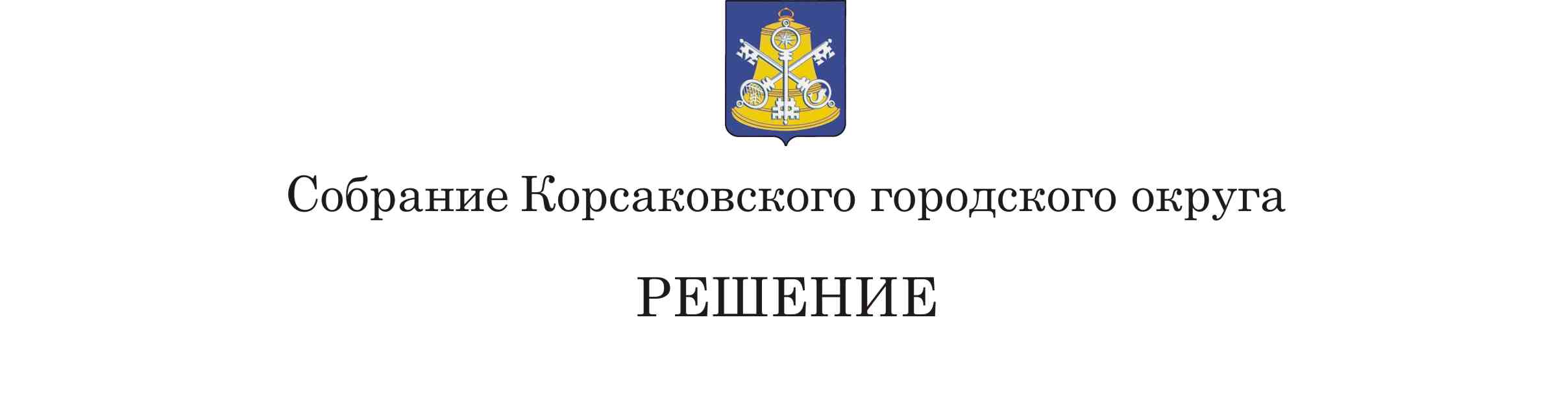 На основании статьи 57 Устава муниципального образования «Корсаковский городской округ» Сахалинской области Собрание РЕШИЛО:1. Внести в решение Собрания Корсаковского городского округа от 25.12.2018 № 54 «О бюджете Корсаковского городского округа на 2019 год и на плановый период 2020 и 2021 годов» (в редакции решения Собрания Корсаковского городского округа от 14.02.2019 № 57) следующие изменения:1) пункт 1 изложить в следующей редакции:«1. Утвердить основные характеристики бюджета Корсаковского городского округа (далее – местный бюджет) на 2019 год:1.1. Общий объем доходов местного бюджета в сумме 6213398,4 тыс. рублей.1.2. Общий объем расходов местного бюджета в сумме 6512949,1 тыс. рублей.1.3. Дефицит местного бюджета в сумме 299550,7 тыс. рублей.»;2) в приложении 3 «Распределение бюджетных ассигнований по разделам, подразделам, целевым статьям (муниципальным программам и непрограммным направлениям деятельности), группам (группам и подгруппам) видов расходов классификации расходов местного бюджета на 2019 год»:а) по строке «НАЦИОНАЛЬНАЯ ЭКОНОМИКА» цифры «1093182,8» заменить цифрами «1113182,8»;б) по строке «Другие вопросы в области национальной экономики» цифры «147050,1» заменить цифрами «167050,1»;в) по строке «Муниципальная программа «Стимулирование экономической активности в Корсаковском городском округе» цифры «31022,7» заменить цифрами «51022,7»;г) строки:изложить в следующей редакции:д) строки:изложить в следующей редакции:е)  после строки:дополнить строками следующего содержания:ж) по строке  «Итого» цифры «6352949,1» заменить цифрами «6512949,1»;3) в приложении 5 «Распределение бюджетных ассигнований по целевым статьям (муниципальным программам и непрограммным направлениям деятельности), группам (группам и подгруппам) видов расходов классификации расходов местного бюджета на 2019 год»:а) по строке «Муниципальная программа «Стимулирование экономической активности в Корсаковском городском округе» цифры «38458,3» заменить цифрами «58458,3»;б) строки:изложить в следующей редакции:в) строки:изложить в следующей редакции:г) строки: заменить строками:д) по строке  «Итого» цифры «6352949,1» заменить цифрами «6512949,1»;4) в приложении 7 «Ведомственная структура расходов местного бюджета на 2019 год»:а) по строке «Департамент имущественных отношений администрации Корсаковского городского округа» цифры «2669355,9» заменить цифрами «2829355,9»;б) по строке «НАЦИОНАЛЬНАЯ ЭКОНОМИКА» цифры «744020,1» заменить цифрами «764020,1»;в) по строке «Другие вопросы в области национальной экономики» цифры «89081,7» заменить цифрами «109081,7»;г) после  строки:дополнить строки следующего содержания:д) строку:заменить и дополнить строками следующего содержания:е) по строке  «Итого» цифры «6352949,1» заменить цифрами «6512949,1»;5) приложение 9 изложить в следующей редакции:«Приложение 9к решению Собрания Корсаковского городского округа«О бюджете Корсаковского городского округа на 2019 годи на плановый период 2020 и 2021 годов»Бюджетные ассигнования на осуществление бюджетных инвестиций в объектыкапитального строительства муниципальной собственности на 2019 год(тыс. рублей)                                                                                                                                              »;6) приложение 11 изложить в следующей редакции:«Приложение 11к решению Собрания Корсаковского городского округа«О бюджете Корсаковского городского округа на 2019 годи на плановый период 2020 и 2021 годов»Источники финансирования дефицита местного бюджета на 2019 год(тыс. рублей)».2. Опубликовать настоящее решение в газете «Восход».Председатель СобранияКорсаковского городского округа                                                                               Л.Д. ХмызМэрКорсаковского городского округа                                                                      Т.В. МагинскийПринято12.04.2019№	65на 19заседании6-госозываО внесении изменений в решение Собрания Корсаковского городского округа от 25.12.2018 № 54 «О бюджете Корсаковского городского округа на 2019 год и на плановый период 2020 и 2021 годов»Подпрограмма «Развитие торговли в Корсаковском городском округе»041206500000003119,0Повышение территориальной и ценовой доступности товаров и услуг для населения041206503000002989,0Финансовое обеспечение организации и проведения мероприятий04120650320400200,0Закупка товаров, работ и услуг для обеспечения государственных (муниципальных) нужд04120650320400200200,0Иные закупки товаров, работ и услуг для обеспечения государственных (муниципальных) нужд04120650320400240200,0Подпрограмма «Развитие торговли в Корсаковском городском округе»0412065000000023119,0Повышение территориальной и ценовой доступности товаров и услуг для населения0412065030000022989,0Финансовое обеспечение организации и проведения мероприятий0412065032040020200,0Закупка товаров, работ и услуг для обеспечения государственных (муниципальных) нужд0412065032040020020200,0Иные закупки товаров, работ и услуг для обеспечения государственных (муниципальных) нужд0412065032040024020200,0ФИЗИЧЕСКАЯ КУЛЬТУРА И СПОРТ1100168895,5Физическая культура110198267,0Муниципальная программа «Развитие физической культуры, спорта, туризма и молодежной политики в Корсаковском городском округе»1101140000000098267,0Подпрограмма «Развитие физической культуры и спорта в Корсаковском городском округе»1101141000000098267,0ФИЗИЧЕСКАЯ КУЛЬТУРА И СПОРТ1100308895,5Физическая культура1101238267,0Муниципальная программа «Развитие физической культуры, спорта, туризма и молодежной политики в Корсаковском городском округе»11011400000000238267,0Подпрограмма «Развитие физической культуры и спорта в Корсаковском городском округе»11011410000000238267,0Субсидии бюджетным учреждениям11011410300590610803,0Строительство, реконструкция, капитальный ремонт спортивных объектов и сооружений11011410400000140000,0Обеспечение мероприятий по строительству отдельных объектов муниципальной собственности11011410443100140000,0Капитальные вложения в объекты государственной (муниципальной) собственности11011410443100400140000,0Бюджетные инвестиции11011410443100410140000,0Подпрограмма «Развитие торговли в Корсаковском городском округе»06500000003119,0Повышение территориальной и ценовой доступности товаров и услуг для населения06503000002989,0Финансовое обеспечение организации и проведения мероприятий0650320400200,0Закупка товаров, работ и услуг для обеспечения государственных (муниципальных) нужд0650320400200200,0Иные закупки товаров, работ и услуг для обеспечения государственных (муниципальных) нужд0650320400240200,0Подпрограмма «Развитие торговли в Корсаковском городском округе»065000000023119,0Повышение территориальной и ценовой доступности товаров и услуг для населения065030000022989,0Финансовое обеспечение организации и проведения мероприятий065032040020200,0Закупка товаров, работ и услуг для обеспечения государственных (муниципальных) нужд065032040020020200,0Иные закупки товаров, работ и услуг для обеспечения государственных (муниципальных) нужд065032040024020200,0 Муниципальная программа «Развитие физической культуры, спорта, туризма и молодежной политики в Корсаковском городском округе»1400000000256044,7Подпрограмма «Развитие физической культуры и спорта в Корсаковском городском округе»1410000000183066,8Муниципальная программа «Развитие физической культуры, спорта, туризма и молодежной политики в Корсаковском городском округе»1400000000396044,7Подпрограмма «Развитие физической культуры и спорта в Корсаковском городском округе»1410000000323066,8Строительство, реконструкция, капитальный ремонт спортивных объектов и сооружений14104000004585,5Субсидии на софинансирование капитальных вложений в объекты муниципальной собственности14104635004510,9Капитальные вложения в объекты государственной (муниципальной) собственности14104635004004510,9Бюджетные инвестиции14104635004104510,9Строительство, реконструкция, капитальный ремонт спортивных объектов и сооружений1410400000144585,5Обеспечение мероприятий по строительству отдельных объектов муниципальной собственности1410443100140000,0Капитальные вложения в объекты государственной (муниципальной) собственности1410443100400140000,0Бюджетные инвестиции1410443100410140000,0Субсидии на софинансирование капитальных вложений в объекты муниципальной собственности14104635004510,9Капитальные вложения в объекты государственной (муниципальной) собственности14104635004004510,9Бюджетные инвестиции14104635004104510,9Иные закупки товаров, работ и услуг для обеспечения государственных (муниципальных) нужд90504120200220010240560,0Муниципальная программа «Стимулирование экономической активности в Корсаковском городском округе»9050412060000000020000,0Подпрограмма «Развитие торговли в Корсаковском городском округе»9050412065000000020000,0Повышение территориальной и ценовой доступности товаров и услуг для населения9050412065030000020000,0Финансовое обеспечение организации и проведения мероприятий9050412065032040020000,0Капитальные вложения в объекты государственной (муниципальной) собственности9050412065032040040020000,0Бюджетные инвестиции9050412065030000041020000,0ФИЗИЧЕСКАЯ КУЛЬТУРА И СПОРТ90511004585,5ФИЗИЧЕСКАЯ КУЛЬТУРА И СПОРТ9051100144585,5Физическая культура9051101140000,0Муниципальная программа «Развитие физической культуры, спорта, туризма и молодежной политики в Корсаковском городском округе»90511011400000000140000,0Подпрограмма «Развитие физической культуры и спорта в Корсаковском городском округе»90511011410000000140000,0Строительство, реконструкция, капитальный ремонт спортивных объектов и сооружений90511011410400000140000,0Обеспечение мероприятий по строительству отдельных объектов муниципальной собственности90511011410443100140000,0Капитальные вложения в объекты государственной (муниципальной) собственности90511011410443100400140000,0Бюджетные инвестиции90511011410443100410140000,0Наименование объекта мероприятияСумма на 2019 годНаименование объекта мероприятияСумма на 2019 годГазификация котельных и строительство распределительных газопроводов в муниципальных образованиях. Газификация с. Раздольное муниципального образования «Корсаковский городской округ»6087,8Газификация котельных и строительство распределительных газопроводов в муниципальных образованиях. Газификация ЦРК г. Корсаков муниципального образования «Корсаковский городской округ»54810,0Газификация котельных и строительство распределительных газопроводов в муниципальных образованиях. Газификация ТЭЦ г. Корсаков муниципального образования «Корсаковский городской округ»62419,1Газификация котельных и строительство распределительных газопроводов в муниципальных образованиях. Газификация г. Корсакова муниципального образования «Корсаковский городской округ»70899,9Газификация котельных и строительство распределительных газопроводов в муниципальных образованиях. Газификация котельной № 25 г. Корсаков21663,2Реконструкция ул. Центральной в с. Озерском Корсаковского района Сахалинской области124208,4Обустройство транспортной инфраструктуры земельных участков, предоставленных в рамках реализации Федерального закона от 01.05.2016 № 119-ФЗ (Дальневосточный гектар) 17580,1Разработка проектов по реконструкции муниципальных автомобильных дорог общего пользования Корсаковского городского округа 5600,0«Реконструкция муниципальной автомобильной дороги общего пользования «Корсаков - Новиково» на участке км 19 – км 31» 1 этап строительства (ПК+00 - ПК26+50)82428,3Строительство моста через р. Корсаковка в с. Раздольное Корсаковского городского округа50000,0Строительство (реконструкция) участка  км 11- км 19 автодороги Корсаков-Новиково в Корсаковском районе Сахалинской области (корректировка 2016 г.)176900,0Строительство инженерной и транспортной инфраструктуры, включая благоустройство территории15150,0Строительство инженерной инфраструктуры к вновь застраиваемым территориям в соответствии с потребностями жилищного, общественно-делового и промышленного строительства муниципальных образований Сахалинской области3300,0Обеспечение благоустроенным жильем граждан, проживающих в аварийном жилищном фонде, признанном таковым после 01.01.2012285961,7Строительство (приобретение на первичном и вторичном рынке) служебного жилья46671,0Обустройство энергетической инфраструктуры земельных участков, предоставленных в рамках реализации Федерального закона от 01.05.2016 №119-ФЗ (Дальневосточный гектар) Корсаковский городской округ73488,3Реконструкция системы водоотведения в г. Корсаков (в т.ч. разработка проектной документации)412371,8Детский сад в с. Раздольное, Корсаковский городской округ8000,0Школа в г. Корсакове по ул. Окружной459660,4Строительство подпорной стенки в районе жилого дома № 3/3 по ул. Нагорной в г. Корсакове. 2 этап1122,0Строительство подпорной стенки между домами  по ул. Краснофлотской, 37/1 и ул. Окружной, 9 в г. Корсакове1378,0Предоставление жилых помещений детям-сиротам 20000,0Строительство жилья для граждан, проживающих в сельской местности, в том числе молодых семей и молодых специалистов618,0Приобретение жилья на вторичном рынке для работников образования2042,8Строительство сельского клуба в с. Соловьевка90000,0Многофункциональный культурно-деловой центр в г. Корсакове40000,0Разработка проектной документации по объекту: «Строительство дома культуры в с. Соловьевка Корсаковского городского округа»2890,0Строительство спортивной площадки при спортивной школе в г.Корсакове4584,2Строительство универсальной спортивной площадки в с. Новиково1,3Строительство общественного кладбища с подъездной дорогой в с. Озерском2899,7Крытый тренировочный спортивный зал единоборств60000,0Крытый тренировочный спортивный зал 80000,0Итого:2282736,0Наименование источников финансирования дефицитаместного бюджетаСумма12Разница между полученными и погашенными муниципальным образованием кредитами кредитных организаций в валюте Российской Федерации0,0Разница между полученными и погашенными муниципальным образованием в валюте Российской Федерации бюджетными кредитами, предоставленными местному бюджету другими бюджетами бюджетной системы Российской Федерации88113,0Изменение остатков средств на счетах по учету средств местного бюджета  211437,7Иные источники финансирования дефицита местного бюджета0,0Итого299550,7